Side by Side Schema - Undergraduate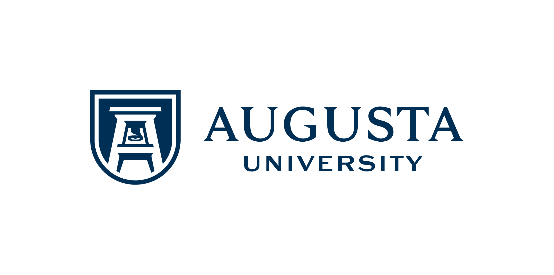 (Template)Directions: Side by Side Schema - Undergraduate template is used for modifying existing majors and concentrations. Add the current program of study, inclusive of course prefix, course number, and title of course, and associated credit hours of the course in the left two (blue) columns. Add the modification to the program of study, inclusive of course prefix, course number, and title of course, and associated credit hours of the course in the right two (green) columns. For deleting courses, please mark them with a red strike (e.g., ART 3700: Color Experience and Theory). For adding courses, please mark them in green (e.g., ART 3700: Color Experience and Theory). Please include all academic program regulations, regardless if they are changing or not, in the relevant section that they affect and/or at the end of the document.  Additionally, please add the total credits hours for the degree, inclusive of the 42 credit hours required in Areas A – E and the 4 credit hours of Graduation Wellness Requirements.Note: Areas A – E of the General Education Core Curriculum are not included on this template. They are include in the General Education Core Curriculum template. Program Name: 																		Academic Program Regulations																Area F – CurrentArea F – ProposedCourse (Prefix, Number, Title in Catalog)Credit HoursCourse (Prefix, Number, Title in Catalog)Credit HoursTotal Credit Hours – Area FTotal Credit Hours – Area FMajor Courses – CurrentMajor Courses – ProposedCourse (Prefix, Number, Title in Catalog)Credit HoursCredit HoursTotal Credit Hours – Major CoursesTotal Credit Hours – Major CoursesConcentration (if applicable) – CurrentConcentration (if applicable) – ProposedCourse (Prefix, Number, Title in Catalog)Credit HoursCredit HoursTotal Credit Hours – ConcentrationTotal Credit Hours – Concentration Free Electives (if applicable) – CurrentFree Electives (if applicable) – ProposedCourse (Prefix, Number, Title in Catalog)Credit HoursCredit HoursTotal Credit Hours – Free ElectivesTotal Credit Hours – Free ElectivesWellness RequirementWellness Requirement Course (Prefix, Number, Title in Catalog)Credit HoursWELL 1000: WellnessWELL 1XXX: Physical Activity CourseWELL 1XXX: Physical Activity Course211This requirement may not be modified.Total Credit Hours – Wellness Courses4Total Credit Hours for Degree - CurrentTotal Credit Hours for Degree  – Proposed